SECRETARIA MUNICIPAL DE EDUCAÇÃO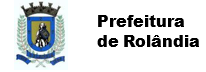 EDUCAÇÃO INFANTIL – ROTEIROATIVIDADES COMPLEMENTARES DE ESTUDO – COVID 19ROTEIRO DE ATIVIDADES COMPLEMENTARES DE ESTUDO – COVID 19PROFESSORA: JULIANATURMA: INFANTIL II CRIANÇAS BEM PEQUENAS (2 ANOS)PERÍODO DE REALIZAÇÃO: 09/11/2020 Á 20/11/2020SEGUNDA- FEIRA DIA 09 DE NOVEMBROTERÇA- FEIRA DIA 10 DE NOVEMBROQUARTA- FEIRA DIA 11 DE NOVEMBROQUINTA- FEIRA DIA 12 NOVEMBRO.SEXTA- FEIRA DIA 13 DE NOVEMBRO.SEGUNDA-FEIRA DIA 16 DE NOVEMBROTERÇA-FEIRA DIA 17 DE NOVEMBROQUARTA- FEIRA DIA 18 DE NOVEMBRO‘QUINTA- FEIRA DIA 19 DE NOVEMBROSEXTA- FEIRA DIA 20 DE NOVEMBROO QUE VOCÊ VAIESTUDAR:SABERES E CONHECIMENTOS:CONTAGEM ORAL.SEU CORPO, SUAS POSSIBILIDADES MOTORAS, SENSORIAIS E EXPRESSIVAS.PARA QUEVAMOSESTUDARESSESCONTEÚDOS?CAMPO DE EXPERIÊNCIA: ESPAÇOS, TEMPOS, QUANTIDADES, RELAÇÕES E TRANSFORMAÇÕES;(EI02ET07) CONTAR ORALMENTE OBJETOS, PESSOAS, LIVROS., EM CONTEXTOS DIVERSOS.REALIZAR CONTAGEM ORAL DURANTE BRINCADEIRAS.CAMPO DE EXPERIÊNCIA: CORPO, GESTOS E MOVIMENTOS;(EI02CG01) APROPRIAR-SE DE GESTOS E MOVIMENTOS DE SUA CULTURA NO CULDADO DE SI O NOS JOGOS E BRINCADEIRAS.● CANTAR CANÇÕES IMITANDO GESTOS OU SEGUIR RITMOS DIFERENTES DE MÚSICAS COM MOVIMENTOS CORPORAIS.COMO VAMOSESTUDAR OSCONTEÚDOS?ATIVIDADE DO DIA: DEIXAR QUE A CRIANÇA ASSISTA AO VÍDEO COM A MÚSICA “5 PATINHOS DA XUXA”, ESTIMULANDO QUE NO MOMENTO, CANTEM, DANCEM E SE EXPRESSEM LIVREMENTE.LINK DA MÚSICA https://youtu.be/1zlTwy7iYZc O QUE VOCÊ VAIESTUDAR:SABERES E CONHECIMENTOS:NOÇÕES ESPACIAIS:  DENTRO, FORA, PERTO, LONGE, EMBAIXO, EM CIMA, DE UM LADO, DO OUTRO, ESQUERDA, DIREITA, FRENTE, ATRÁS E ETC.LINGUAGEM ORAL.PARA QUEVAMOSESTUDARESSESCONTEÚDOS?CAMPO DE EXPERIÊNCIA: CORPO, GESTOS E MOVIMENTOS;(EI02CG02) DESLOCAR SEU CORPO NO ESPAÇO, ORIENTANDO-SE POR NOÇÕES COMO EM FRENTE, ATRÁS, NO ALTO, EMBAIXO, DENTRO, FORA  ETC. , AO SE ENVOLVER EM BRINCADEIRAS E ATIVIDADES DE DIFERENTES NATUREZAS.● PARTICIPAR DE SITUAÇÕES QUE ENVOLVAM COMANDOS: DENTRO, FORA, PERTO, LONGE, EM CIMA, NO ALTO, EMBAIXO, AO LADO, NA FRENTE, ATRÁS, COMO: COLOCAR AS BOLINHAS DENTRO DA CAIXA, GUARDAR A BONECA NA FRENTE DO CARRINHO, SENTAR AO LADO DO COLEGA, DENTRE OUTRAS POSSIBILIDADES.CAMPO DE EXPERIÊNCIA: ESCUTA, FALA, PENSAMENTO E IMAGINAÇÃO;(EI02EF01) DIALOGAR COM CRIANÇAS E ADULTOS, EXPRESSANDO SEUS DESEJOS, NECESSIDADES, SENTIMENTOS E OPINIÕES.● PARTICIPAR DE VARIADAS SITUAÇÕES DE COMUNICAÇÃO.COMO VAMOSESTUDAR OSCONTEÚDOS?ATIVIDADE DO DIA: CAMINHAR SOBRE A FORMA GEOMÉTRICA RETÂNGULO: NO CHÃO RISCAR COM O GIZ, PEDRA OU FITA UM RETÂNGULO PEDINDO QUE A CRIANÇA TENTE CAMINHAR SOBRE O TRACEJADO. APÓS PEDIR QUE A CRIANÇA PEGUE ALGUNS OBJETOS E COLOQUE DENTRO DO RETÂNGULO, DEPOIS PEDIR QUE A MESMA COLOQUE FORA DO RETÂNGULO.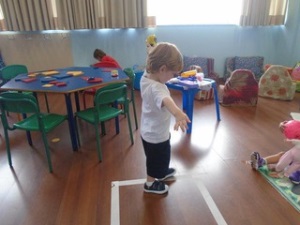 O QUE VOCÊ VAIESTUDAR:SABERES E CONHECIMENTOS:ESCUTA, OBSERVAÇÃO E RESPEITO À FALA DO OUTRO E TEXTOS LITERÁRIOS.LINGUAGEM ORAL.PARA QUEVAMOSESTUDARESSESCONTEÚDOS? CAMPO DE EXPERIÊNCIA: ESCUTA, FALA, PENSAMENTO E IMAGINAÇÃO:(EI02EF03) DEMONSTRAR INTERESSE E ATENÇÃO AO OUVIR A LEITURA DE HISTÓRIAS E OUTROS TEXTOS, DIFERENCIANDO ESCRITA DE ILUSTRAÇÕES, E ACOMPANHANDO, COM ORIENTAÇÃO DO ADULTO-LEITOR, A DIREÇÃO DA LEITURA (DE CIMA PARA BAIXO, DA ESQUERDA PARA A DIREITA).● OUVIR, VISUALIZAR E APRECIAR HISTÓRIAS, BEM COMO OUTROS TEXTOS LITERÁRIOS: POEMAS, PARLENDAS, CONTOS, LITERATURAS, LENDAS, FÁBULAS, MÚSICAS ETC. CAMPO DE EXPERIÊNCIA: ESCUTA, FALA, PENSAMENTO E IMAGINAÇÃO:(EI02EF01) DIALOGAR COM CRIANÇAS E ADULTOS, EXPRESSANDO SEUS DESEJOS, NECESSIDADES, SENTIMENTOS E OPINIÕES.● RESPONDER PERGUNTAS “QUEM É VOCÊ?” COM O NOME E TAMBÉM OUTRAS PERGUNTAS INVESTIGATIVAS.COMO VAMOSESTUDAR OSCONTEÚDOS?ATIVIDADE PROPOSTA: MOMENTO DA HISTÓRIA E CONVERSAÇÃO. COLOCAR A HISTÓRIA ENVIADA PELA PROFESSORA “JOANINHA PREGUIÇOSA”, DEIXAR A CRIANÇA OUVIR COM CALMA. DEPOIS PARA ESTIMULAR A LINGUAGEM, NO FINAL QUESTIONAR SOBRE A HISTÓRIA; ONDE A JOANINHA VIVE, QUAIS ANIMAIS APARECEM NA HISTÓRIA, ENTRE OUTRAS PERGUNTAS. LINK DA HISTÓRIA https://youtu.be/Vkz7PmAxsfQ O QUE VOCÊ VAIESTUDAR:SABERES E CONHECIMENTOS:● CONVÍVIO E INTERAÇÃO SOCIAL.● NOÇÕES ESPACIAIS:  DENTRO, FORA, PERTO, LONGE, EMBAIXO, EM CIMA, DE UM LADO, DO OUTRO, ESQUERDA, DIREITA, FRENTE, ATRÁS E ETC.PARA QUEVAMOSESTUDARESSESCONTEÚDOS?CAMPO DE EXPERIÊNCIA: O EU, O OUTRO E O NÓS;(EI02EO03) COMPARTILHAR OS OBJETOS E OS ESPAÇOS COM CRIANÇAS DA MESMA FAIXA ETÁRIA E ADULTOS.● BRINCAR COLETIVAMENTE EM DIVERSOS ESPAÇOS.CAMPO DE EXPERIÊNCIA: CORPO, GESTOS E MOVIMENTOS;(EI02CG02) DESLOCAR SEU CORPO NO ESPAÇO, ORIENTANDO-SE POR NOÇÕES COMO EM FRENTE, ATRÁS, NO ALTO, EMBAIXO, DENTRO, FORA  ETC. , AO SE ENVOLVER EM BRINCADEIRAS E ATIVIDADES DE DIFERENTES NATUREZAS.● PARTICIPAR DE SITUAÇÕES QUE ENVOLVAM COMANDOS: DENTRO, FORA, PERTO, LONGE, EM CIMA, NO ALTO, EMBAIXO, AO LADO, NA FRENTE, ATRÁS, COMO: COLOCAR AS BOLINHAS DENTRO DA CAIXA, GUARDAR A BONECA NA FRENTE DO CARRINHO, SENTAR AO LADO DO COLEGA, DENTRE OUTRAS POSSIBILIDADES.COMO VAMOSESTUDAR OSCONTEÚDOS?ATIVIDADE PROPOSTA: PASSA A BOLA: NESTA ATIVIDADE O PAPAI, MAMÃE E IRMÃOS PODERÃO PARTICIPAR, NO QUAL EM FILA, VAMOS PEGAR UMA BALA, E PASSAR POR CIMA, PELOS LADOS DIREITO E ESQUERDO, ABAIXO (ENTRE AS PERNAS), FALANDO PARA A CRIANÇA AS POSIÇÕES. CASO NÃO TENHA BOLA, PODEMOS UTILIZAR PAPEL E JORNAL PARA CONSTRUIR UMA OU BEXIGA.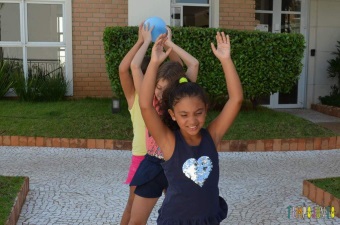 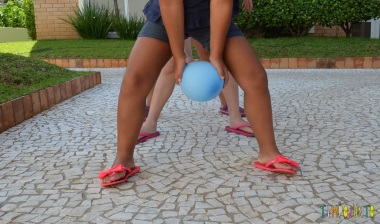 O QUE VOCÊ VAIESTUDAR:SABERES E CONHECIMENTOS:ÓRGÃOS DOS SENTIDOS.CUIDADOS COM A ORGANIZAÇÃO DO AMBIENTE.PARA QUEVAMOSESTUDARESSESCONTEÚDOS?CAMPO DE EXPERIÊNCIA: ESPAÇO, TEMPOS, QUANTIDADES, RELAÇÕES E TRANSFORMAÇÕES: (EI02ET01) EXPLORAR E DESCREVER SEMELHANÇAS E DIFERENÇAS ENTRE AS CARACTERÍSTICAS E PROPRIEDADES DOS OBJETOS (TEXTURA, MASSA, TAMANHO).● PERCEBER E ORALIZAR SEMELHANÇAS E DIFERENÇAS ENTRE OBJETOS POR MEIO DE OBSERVAÇÃO E MANUSEIO: GRANDE/PEQUENO, ÁSPERO/LISO/MACIO, QUENTE/FRIO, PESADO/LEVE, DENTRE OUTRAS POSSIBILIDADES.CAMPO DE EXPERIÊNCIA: O EU, O OUTRO E O NÓS:(EI02EO01) DEMONSTRAR ATITUDES DE CUIDADO E SOLIDARIEDADE NA INTERAÇÃO COM CRIANÇAS E ADULTOS.● PARTICIPAR DE TAREFAS DE ORGANIZAÇÃO DO AMBIENTE.COMO VAMOSESTUDAR OSCONTEÚDOS?ATIVIDADE PROPOSTA: BRINCAR COM O ELEMENTO DA NATUREZA “ÁGUA” – COM A AJUDA DE UM ADULTO, PROVIDENCIAR DOIS RECIPIENTES, PODENDO SER: DUAS BACIAS PLÁSTICAS OU QUALQUER POTE, ONDE DEVERÃO COLOCAR ÁGUA EM UM DOS POTES E PEDRAS DE GELO NO OUTRO. VAMOS PRECISAR TAMBÉM DE UM PEGADOR DE MACARRÃO E UMA PENEIRINHA. NA BRINCADEIRA A CRIANÇA IRÁ PEGAR O GELO COM PEGADOR E COLOCAR DENTRO DE UM POTE COM ÁGUA. DEPOIS COM UMA PENEIRINHA OU COM A MÃO RETIRAR AS PEDRINHAS DE GELO DA ÁGUA E COLOCAR NO POTE VAZIO. SE A MESMA FOR TIRAR COM A MÃO PERGUNTAR: ESTÁ QUENTE OU FRIO, PARA QUE ELA POSSA PERCEBER A DIFERENÇA. QUANDO TERMINR A ATIVIDADE PEDIR QUE A CRIANÇA AJUDE A ORGANIZAR O AMBIENTE.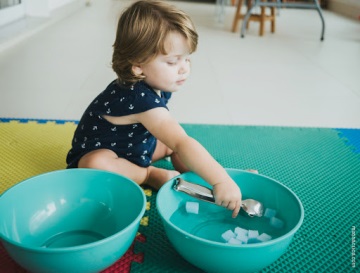 O QUE VOCÊ VAIESTUDAR:SABERES E CONHECIMENTOS:     ●    TEMPO ATMOSFÉRICO.SUPORTES, MATERIAIS E INSTRUMENTOS PARA DESENHAR, PINTAR, FOLHEAR.PARA QUEVAMOSESTUDARESSESCONTEÚDOS?CAMPO DE EXPERIÊNCIA: ESPAÇOS, TEMPOS, QUANTIDADES, RELAÇÕES E TRANSFORMAÇÕES.(EI02ET02) OBSERVAR, RELATAR E DESCREVER INCIDENTES DO COTIDIANO E FENÔMENOS NATURAIS (LUZ SOLAR, VENTO, CHUVA ETC.).● VIVENCIAR E RECONHECER OS FENÔMENOS ATMOSFÉRICOS: CHUVA, SOL, VENTO, NUVEM, ARCO-´RIS, RELÂMPAGO, TROVÃO ETC.CAMPO DE EXPERIÊNCIA: CORPO, GESTOS E MOVIMENTOS:(EI02CG05) DESENVOLVER PROGRESSIVAMENTE AS HABILIDADES MANUAIS, ADQUIRINDO CONTROLE PARA DESENHAR, PINTAR, RASGAR, FOLHEAR, ENTRE OUTROS.● PINTAR, DESENHAR, RABISCAR, FOLHEAR, RECORTAR UTILIZANDO DIFERENTES RECURSOS E SUPORTES.COMO VAMOSESTUDAR OSCONTEÚDOS?ATIVIDADE PROPOSTA: REPRESENTAÇÃO DO TEMPO: DAR O GIZ PARA QUE A CRIANÇA, APÓS OBSERVAR O CÉU, REPRESENTE NO CHÃO POR MEIO DO DESENHO COMO ESTÁ O TEMPO NO DIA. EM SEGUIDA REALIZAR A ATIVIDADE IMPRESSA ENVIADA NO KIT.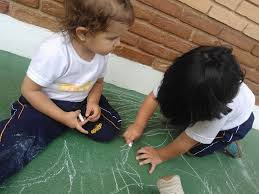 O QUE VOCÊ VAIESTUDAR:SABERES E CONHECIMENTOS:CRIAÇÃO E RECONTO DE HISTÓRIAS.SUPORTES, MATERIAIS E INSTRUMENTOS PARA DESENHAR, PINTAR, FOLHEAR.PARA QUEVAMOSESTUDARESSESCONTEÚDOS?CAMPO DE EXPERIÊNCIA: ESCUTA, FALA PENSAMENTO E IMAGINAÇÃO:(EI02EF06) CRIAR E CONTAR HISTÓRIAS ORALMENTE, COM BASE EM IMAGENS OU TEMAS SUGERIDOS.● ORALIZAR CONTEXTOS E HISTÓRIAS CONTADAS, A SEU MODO.CAMPO DE EXPERIÊNCIA: CORPO, GESTOS E MOVIMENTOS:(EI02CG05) DESENVOLVER PROGRESSIVAMENTE AS HABILIDADES MANUAIS, ADQUIRINDO CONTROLE PARA DESENHAR, PINTAR, RASGAR, FOLHEAR, ENTRE OUTROS.● PINTAR, DESENHAR, RABISCAR, FOLHEAR, RECORTAR UTILIZANDO DIFERENTES RECURSOS E SUPORTES.COMO VAMOSESTUDAR OSCONTEÚDOS?ATIVIDADE PROPOSTA: HISTÓRIA “O PEIXINHO ENCRENQUEIRO”. COLOCAR A HISTÓRIA ENVIADA PELA PROFESSORA PARA A CRIANÇA OUVIR. APÓS COLORIR A FIGURA DO PEIXINHO ENVIADA NO KIT DE ATIVIDADES. E COM A AJUDA DE UM ADULTO A CRIANÇA DEVERÁ SER INSTIGADA A RECONTAR A HISTÓRIA, A SEU MODO.LINK DA HISTÓRIA  https://youtu.be/3YdbEOPUrfU O QUE VOCÊ VAIESTUDAR:SABERES E CONHECIMENTOS: ● CONFIANÇA E IMAGEM POSITIVA DE SI.● ELEMENTOS DA LINGUAGEM VISUAL: TEXTURAS, CORES, SUPERFÍCIES, VOLUMES, ESPAÇOS, FORMAS, ETC.PARA QUEVAMOSESTUDARESSESCONTEÚDOS?CAMPO DE EXPERIÊNCIA: O EU O OUTRO E O NÓS:(EI02EO02) DEMOSTRAR IMAGEM POSITIVA DE SI E CONFIANÇA EM SUA CAPACIDADE PARA ENFRENTAR DIFICULDADES E DESAFIOS.● EXPRESSAR SUAS EMOÇÕES E SENTIMENTOS DE MODO QUE SEUS HÁBITOS, RITMOS E PREFERÊNCIAS INDIVIDUAIS SEJAM RESPEITADAS NO GRUPO EM QUE CONVIVE.CAMPO DE EXPERIÊNCIA: TRAÇOS, SONS, CORES E FORMAS:(EI02TS02) UTILIZAR MATERIAIS VARIADOS COM POSSIBILIDADES DE MANIPILAÇÃO (ARGILA, MASSA DE MODELAR), EXPLORANDO CORES, TEXTURAS, SUPERFÍCIES, PLANOS, FORMAS E VOLUMES AO CRIAR OBJETOS TRIDIMENSIONAIS.● MANIPULAR MATERIAIS DE DIFERENTES TEXTURAS: LISA, ÁSPERAS, MACIAS E OUTRAS.COMO VAMOSESTUDAR OSCONTEÚDOS?ATIVIDADE PROPOSTA: MÚSICA: PATATI PATATA: SE VOCÊ ESTÁ CONTENTE (DISPONÍVEL NO LINK: https://youtu.be/bdfEnGVNWJM   DEIXAR QUE A CRIANÇA ASSISTA AO VÍDEO COM A MÚSICA, ESTIMULANDO QUE DANCE DE ACORDO COM A CANÇÃO. EM SEGUIDA PERGUNTAR COMO QUE A CRIANÇA ESTA SE SENTINDO; ALEGRE, TRISTE, CONTENTE... . APÓS ESSE MOMENTO DISPONIBILIZAR PARA A CRIANÇA ALGUNS OBJETOS DE DIFERENTES TEXTURAS: LISA, ÁSPERA, MACIAS E OUTRAS PARA A MESMA SENTIR AS TEXTURAS.O QUE VOCÊ VAIESTUDAR:SABERES E CONHECIMENTOS:OS OBJETOS, SUAS CARACTERÍSTICAS, PROPRIEDADES E FUNÇÕES.ESTRATÉGIAS DE APRECIAÇÃO ESTÉTICA.PARA QUEVAMOSESTUDARESSESCONTEÚDOS?CAMPO DE EXPERIÊNCIA: CORPO, GESTOS E MOVIMENTOS:(EI02CG05) DESENVOLVER PROGRESSIVAMENTE AS HABILIDADES MANUAIS, ADQUIRINDO CONTROLE PARA DESENHAR, PINTAR, RASGAR FOLHEAR, ENTRE OUTROS.● CONHECER BRINQUEDOS OU JOGOS DE SUA CULTURA LOCAL.CAMPO DE EXPERIÊNCIA: TRAÇOS, SONS, CORES E FORMAS:(EI02TS02) UTILIZAR MATERIAIS VARIADOS COM POSSIBILIDADES DE MANIPILAÇÃO (ARGILA, MASSA DE MODELAR), EXPLORANDO CORES, TEXTURAS, SUPERFÍCIES, PLANOS, FORMAS E VOLUMES AO CRIAR OBJETOS TRIDIMENSIONAIS.● APRECIAR DIFERENTES IMAGENS E ELEMENTOS TRIDIMENSIONAIS (OBJETOS, REVISTAS, FOTOS, PRODUÇÕES COLETIVAS E OBRAS DE ARTE).COMO VAMOSESTUDAR OSCONTEÚDOS?ATIVIDADE PROPOSTA: JOGO DA MEMÓRIA: COM A AJUDA DO RESPONSÁVEL, RECORTAR AS FIGURAS E BRINCAR, VIRANDO AS IMAGENS PARA BAIXO E PEDIR QUE A CRIANÇA VIRE DUAS PEÇAS E TENTE ENCONTRAR A FIGURA IGUAL, EXPLICANDO AS REGRAS E PEDINDO QUE CADA JOGADOR VIRE DUAS PEÇAS E CASO NÃO ENCONTRE A PEÇA, VIRE NOVAMENTE E TENTE ENCONTRAR O RESPECTIVO PAR.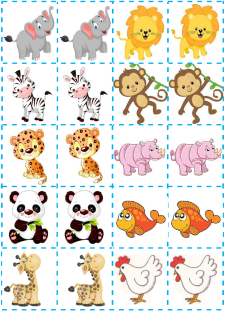 O QUE VOCÊ VAIESTUDAR:SABERES E CONHECIMENTOS: PATRIMÔNIO CULTURAL E LITERÁRIO● PRÁTICAS SOCIAIS RELATIVAS À HIGIENE.PARA QUEVAMOSESTUDARESSESCONTEÚDOS?CAMPO DE EXPERIÊNCIA: ESCUTA, FALA, PENSAMENTO E IMAGINAÇÃO:(EI02EF03) DEMONSTRAR INTERESSE E ATENÇÃO AO OUVIR A LEITURA DE HISTÓRIAS E OUTROS TEXTOS, DIFERENCIANDO ESCRITA DE ILUSTRAÇÕES, E ACOMPANHANDO, COM ORIENTAÇÃO DO ADULTO-LEITOR, A DIREÇÃO DA LEITURA (DE CIMA PARA BAIXO, DA ESQUERDA PARA DIREITA).● OUVIR, VISUALIZAR E APRECIAR HISTÓRIAS, BEM COMO OUTROS TEXTOS LITERÁRIOS: POEMAS, PARLENDAS, CONTOS, LITERATURAS, LENDAS, FÁBULAS, MÚSICAS ETC.CAMPO DE EXPERIÊNCIA: CORPO, GESTOS E MOVIMENTOS: (EI02CG04) DEMONSTRAR PROGRESSIVA INDEPEND~ENCIA NO CUIDADO DO SEU CORPO.● CUIDAR PROGRESSIVAMENTE DO PRÓPRIO CORPO, EXECUTANDO AÇÕES SIMPLES RELACIONADAS À SAÚDE E HIGIENE.COMO VAMOSESTUDAR OSCONTEÚDOS?ATIVIDADE PROPOSTA: CONTO: RAPUNZEL.  DEIXAR QUE A CRIANÇA ASSISTA AO VÍDEO, EXPLICANDO A MESMA A IMPORTÂNCIA DE SE CUIDAR DO CABELO, LAVAR, PARA QUE CRESÇA COMO O DA PERSONAGEM. AUTO CUIDADO (PENTEAR OS CABELOS): DAR UM PENTE PEDINDO QUE A CRIANÇA TENTE PENTEAR SEU CABELO SOZINHA, EXPLICANDO QUE É MUITO IMPORTANTE LAVAR E PENTEAR OS CABELOS PARA QUE CRESÇA BONITO E SAUDÁVEL.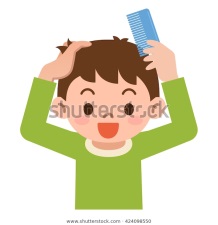 LINK DO CONTO https://youtu.be/WNk6sQt1Wxk 